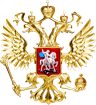 Российская ФедерацияПРИКАЗ МЧС РФ от 08.07.2004 N 329 "ОБ УТВЕРЖДЕНИИ КРИТЕРИЕВ ИНФОРМАЦИИ О ЧРЕЗВЫЧАЙНЫХ СИТУАЦИЯХ"ПриказВ соответствии с Постановлениями Правительства Российской Федерации от 24 марта 1997 г. N 334, от 30 декабря 2003 г. N 794, Приказом МЧС России от 07.07.97 N 382 (по заключению Минюста России в государственной регистрации не нуждается, исх. N 07-02-1277-97 от 12.08.97 г.) и в целях совершенствования статистического учета чрезвычайных ситуаций приказываю:1. Утвердить прилагаемые критерии информации о чрезвычайных ситуациях, представляемой в МЧС России.2. Начальникам региональных центров по делам гражданской обороны, чрезвычайным ситуациям и ликвидации последствий стихийных бедствий, начальникам органов управления, специально уполномоченных решать задачи гражданской обороны, задачи по предупреждению и ликвидации чрезвычайных ситуаций, в составе или при органах исполнительной власти субъектов Российской Федерации при ведении статистического учета и представлении данных о чрезвычайных ситуациях по формам 5ЧС, 7ЧС-9ЧС Табеля срочных донесений МЧС России (Приказы МЧС России от 25.06.96 N 427, от 09.02.97 N 66 и от 30.12.03 N 774) руководствоваться утвержденными критериями информации о чрезвычайных ситуациях.3. Признать утратившими силу критерии информации о чрезвычайных ситуациях (приложение N 1 к Инструкции о сроках и формах представления информации в области защиты населения и территорий от чрезвычайных ситуаций природного и техногенного характера, утвержденной приказом МЧС России от 07.07.97 N 382).4. Настоящий приказ довести до заместителей Министра, начальников (руководителей) департаментов, начальника Главного управления Государственной противопожарной службы, начальников управлений и самостоятельных отделов центрального аппарата МЧС России, начальников региональных центров по делам гражданской обороны, чрезвычайным ситуациям и ликвидации последствий стихийных бедствий, начальников органов управления, специально уполномоченных решать задачи гражданской обороны, задачи по предупреждению и ликвидации чрезвычайных ситуаций, в составе или при органах исполнительной власти субъектов Российской Федерации, начальников федеральных государственных учреждений "Всероссийский ордена "Знак Почета" научно-исследовательский институт противопожарной обороны" и "Всероссийский научно-исследовательский институт по проблемам гражданской обороны и чрезвычайных ситуаций", начальника 151 Центра управления в кризисных ситуациях МЧС России в установленном порядке.5. Возложить ответственность за организацию выполнения настоящего приказа на заместителя Министра М.И. Фалеева.Министр 
С.К.ШОЙГУПриложениеКРИТЕРИИ ИНФОРМАЦИИ О ЧРЕЗВЫЧАЙНЫХ СИТУАЦИЯХ<*> Критерии не использовать при отнесении ДТП к ЧС<**> За исключением мест, где нормативные документы допускают большую концентрацию загрязняющих веществ (например, в местах выпуска сточных вод).<*> Исключая пожары при ДТП<**> Учет пожаров и последствий от них осуществляется в соответствии с приказом МВД РФ от 30.06.1994 N 332 "Об утверждении документов по государственному учету пожаров и последствий от них в Российской Федерации", применяемым в системе МЧС России от 25.12.2002 N 608.<*> За исключением мест, где нормативные документы допускают большую концентрацию загрязняющих веществ<**> Для отраслей ТЭК " Внезапные выбросы метана, углекислого газа и других опасных химических веществ".<**> Экстренная информация о заморозках как опасных явлениях передается после перехода средней суточной температуры через 10°С весной и еще через 10°С осенью.Наименование источника ЧСКритерии отнесения к ЧС1. Техногенные чрезвычайные ситуации1. Техногенные чрезвычайные ситуации1.1 Транспортные аварии (катастрофы)1.1 Транспортные аварии (катастрофы)А. Общие критерии <*>А. Общие критерии <*>1. Число погибших - 2 чел. и более.Число госпитализированных - 4 чел. и более.2. Прямой материальный ущерб:гражданам - 100 МРОТ;предприятиям, учреждениям и организациям (далее по тексту - организации) - 500 МРОТ.Б. Критерии, учитывающие особенности источника ЧСБ. Критерии, учитывающие особенности источника ЧС1.1.1 - 1.1.2. Крушения и аварии грузовых и пассажирских поездов и поездов метрополитена1. Любой факт крушения поездов.1.1.1 - 1.1.2. Крушения и аварии грузовых и пассажирских поездов и поездов метрополитена2. Повреждения вагонов, перевозящих опасные грузы, в результате которых пострадали люди.3. Перерывы в движении:на главных путях железнодорожных магистралей -6 ч. и более;на метрополитене - 30 мин. и более.1.1.3. - 1.1.4. Кораблекрушения, аварии, повреждения грузовых, пассажирских судов, судов атомного флота, маломерных судов и судов флота рыбной промышленности, повреждения судами береговых, гидротехнических и других объектов.1. Аварийный разлив нефти и нефтепродуктов в водные объекты в объеме 1 т и более. 1.1.3. - 1.1.4. Кораблекрушения, аварии, повреждения грузовых, пассажирских судов, судов атомного флота, маломерных судов и судов флота рыбной промышленности, повреждения судами береговых, гидротехнических и других объектов.2. Аварийное попадание в водоемы жидких и сыпучих токсичных веществ с превышением ПДК в 5 и более раз <**>.1.1.3. - 1.1.4. Кораблекрушения, аварии, повреждения грузовых, пассажирских судов, судов атомного флота, маломерных судов и судов флота рыбной промышленности, повреждения судами береговых, гидротехнических и других объектов.3. Затопление, выбрасывание на берег судов в результате шторма (урагана, цунами), посадка судов на мель - любой факт аварии (катастрофы).1. Столкновение, опрокидывание, затопление, выбрасывание на берег, посадка на мель маломерных судов с гибелью 5 и более человек или пострадавших 10 и более человек.2. Аварии на маломерных судах, перевозящих опасные грузы.1.1.5. - 1.1.6. Авиационные и ракетно-космические катастрофы и аварии в аэропортах, на стартовых площадках и в населенных пунктах и вне аэропортов, стартовых площадок и населенных пунктовПадение, разрушение воздушного судна, ракетно-космического изделия (аппарата) - любой факт падения, разрушения.1.1.7. Аварии (катастрофы) на автодорогах (крупные дорожно-транспортные аварии и катастрофы)1. Аварии на автомобильном транспорте, перевозящем опасные грузы - любой факт аварии.1.1.7. Аварии (катастрофы) на автодорогах (крупные дорожно-транспортные аварии и катастрофы)2. Повреждение 10 и более автотранспортных единиц.3. Прекращение движения на данном участке на 12 часов вследствие ДТП - решение об отнесении ДТП к ЧС принимается комиссиями по чрезвычайным ситуациям органов исполнительной власти субъектов РФ или органов местного самоуправления в зависимости от местных условий.4. ДТП <*> с тяжкими последствиями (погибли 5 и более человек или пострадали 10 и более человек).1.1.8. Транспортные катастрофы и аварии на мостах, переправах, в тоннелях, горных выработках, на железнодорожных переездах1. Любой факт крушения поездов.1.1.8. Транспортные катастрофы и аварии на мостах, переправах, в тоннелях, горных выработках, на железнодорожных переездах2. Повреждение ж.д. вагонов, перевозящих опасные грузы, в результате которых пострадали люди.1.1.8. Транспортные катастрофы и аварии на мостах, переправах, в тоннелях, горных выработках, на железнодорожных переездах3. Решение об отнесении к ЧС перерыва в движении по ж.д. магистралям (внутренним водным путям) принимается комиссиями по ЧС органов исполнительной власти субъектов РФ или органов местного самоуправления на основании рекомендаций руководителей предприятий и организаций ж.д. транспорта (речного транспорта).4. Перерыв в движении:на главных путях железнодорожных магистралей-6 ч. и более;на метрополитене - 30 мин. и более.5. Аварийный разлив нефти и нефтепродуктов в водные объекты в объеме 5 т и более.6. Аварийное попадание в водоемы жидких и сыпучих токсичных веществ с превышением ПДК в 5 и более раз.7. Аварии на автомобильном транспорте, перевозящем опасные грузы в населенном пункте - любой факт аварии.8. Прекращение движения на данном участке автодорог на 12 часов вследствие ДТП - решение об отнесении ДТП к ЧС принимается комиссиями по чрезвычайным ситуациям органов исполнительной власти субъектов РФ или органов местного самоуправления в зависимости от местных условий.9. ДТП <*> с тяжкими последствиями (погибли 5 и более человек или пострадали 10 и более человек).10. Повреждено 10 и более автотранспортных единиц1.1.9. Аварии на магистральных газо-, нефте-, продукто-проводахЛюбой факт разрыва1.1.10. Аварии на внутрипромысловых нефтепроводахАварийный выброс нефти в объеме 20 т и более, а в местах пересечения водных преград и при попадании в водные объекты 5 т и более1.1.11. Аварии на плавучих буровых установках и буровых судах, на морских стационарных и полупогруженных платформах по добыче и эксплуатации месторождений нефти и газаВылив нефти в объеме 20 т и более1.2.Пожары и взрывы (с возможным последующим горением) <**>1.2.Пожары и взрывы (с возможным последующим горением) <**>А. Общие критерииА. Общие критерии1.2.1. Пожары в зданиях, сооружениях, установках (в т.ч. магистральные газо-, нефте-, продуктопроводы) производственного назначения1 .Число погибших - 2 чел. и более.1.2.1. Пожары в зданиях, сооружениях, установках (в т.ч. магистральные газо-, нефте-, продуктопроводы) производственного назначенияЧисло госпитализированных - 4 чел. и более.2. Прямой материальный ущерб: 1500 МРОТ и более.1.2.2. Пожары в зданиях, сооружениях, установках сельскохозяйственного назначения1. Число погибших - 2 чел. и более. 
Число госпитализированных - 4 чел. и более. 
2. Прямой материальный ущерб: 1500 МРОТ и более.1.2.3. Пожары в зданиях, сооружениях и помещениях предприятий торговли. Пожары в складских зданиях и сооружениях1.Число погибших - 2 чел. и более. 
Число госпитализированных - 4 чел. и более. 
2. Прямой материальный ущерб: 1500 МРОТ и более.1.2.4. Пожары на транспортных средствах (в т.ч. железнодорожный, водный, автомобильный, воздушный транспорт)1.Число погибших - 2 чел. и более. 
Число госпитализированных - 4 чел. и более. 
2. Прямой материальный ущерб: 1500 МРОТ и более.1.2.5. Пожары в зданиях (сооружениях) жилого, административного, учебно-воспитательного, социального, культурно-досугового назначения, здравоохранения1 .Число погибших - 2 чел. и более. 
Число госпитализированных - 4 чел. и более. 
2. Прямой материальный ущерб: 1500 МРОТ и более.1.2.6. Пожары на объектах другого назначения1.Число погибших - 2 чел. и более. 
Число госпитализированных - 4 чел. и более. 
2. Прямой материальный ущерб: 1500 МРОТ и более.Б. Критерии, учитывающие особенности источника ЧСБ. Критерии, учитывающие особенности источника ЧС1.2.7. Пожары на транспортных средствах, перевозящих опасные грузыЛюбой факт пожара или взрыва1.2.8. Пожары (взрывы) в шахтах, подземных и горных выработках, метрополитенахПожары (взрывы) в метрополитене - любой факт пожара или взрыва.1.2.9. Обнаружение неразорвавшихся боеприпасов1.Обнаружение боеприпасов в районе вооруженных конфликтов или обнаружение боеприпасов времен Великой Отечественной войны - решение об отнесении происшествия к источнику происшедшей ЧС принимают органы управления по делам ГО и ЧС. 
2. Обнаружение боеприпасов вне района вооруженного конфликта - любой факт обнаружения в населенном пункте; в остальных случаях решение об отнесении факта обнаружения к источнику происшедшей ЧС принимают органы управления по делам ГО и ЧС.1.2.10. Обнаружение (утрата) взрывчатых веществ (боеприпасов)1. Обнаружение взрывчатых веществ (боеприпасов) в районе вооруженных конфликтов - любой факт обнаружения складов взрывчатых веществ (боеприпасов). 
2. Обнаружение (утрата) взрывчатых веществ (боеприпасов) вне района вооруженного конфликта - решение об отнесении факта обнаружения к источнику происшедшей ЧС принимают органы управления по делам ГО и ЧС.1.3. Аварии с выбросом и (или) сбросом (угрозой выброса и (или) сброса) 
аварийно химических опасных веществ (АХОВ) 
А. Общие критерии1.3. Аварии с выбросом и (или) сбросом (угрозой выброса и (или) сброса) 
аварийно химических опасных веществ (АХОВ) 
А. Общие критерии1.3.1. Аварии с выбросом и (или) сбросом (угрозой выброса и (или) сброса) АХОВ при их производстве, переработке или хранении (захоронении)1.О факте пролива на грунт токсичных веществ сообщается как о ЧС по решению органа управления по делам ГО и ЧС. Превышение ПДК (ПДУ) в пределах санитарно-защитной зоны, по которому аварию относят к источнику происшедшей ЧС, устанавливается органами управления по делам ГО и ЧС с учетом местных условий. 
2. Распространение загрязнения за санитарно-защитную зону с превышением (ПДК (ПДУ) в 5 раз и более <*>. 
3. Максимальное разовое превышение ПДК экологически вредных веществ в поверхностных, подземных и морских водах (вне зон хронического загрязнения) в 100 раз и более. 
4. Превышение ПДУ в 50 и более раз при загрязнении почв (грунтов) на площади 100 га и более. 
5. Число погибших - 2 чел. и более. 
Число госпитализированных - 4 чел. и более. 
6. Прямой материальный ущерб: 
гражданам - 100 МРОТ; 
организации - 500 МРОТ.1.3.2. Образование и распространение АХОВ в процессе химических реакций, начавшихся в результате аварии.1.О факте пролива на грунт токсичных веществ сообщается как о ЧС по решению органа управления по делам ГО и ЧС. Превышение ПДК (ПДУ) в пределах санитарно-защитной зоны, по которому аварию относят к источнику происшедшей ЧС, устанавливается органами управления по делам ГО и ЧС с учетом местных условий. 
2. Распространение загрязнения за санитарно-защитную зону с превышением (ПДК (ПДУ) в 5 раз и более <*>. 
3. Максимальное разовое превышение ПДК экологически вредных веществ в поверхностных, подземных и морских водах (вне зон хронического загрязнения) в 100 раз и более. 
4. Превышение ПДУ в 50 и более раз при загрязнении почв (грунтов) на площади 100 га и более. 
5. Число погибших - 2 чел. и более. 
Число госпитализированных - 4 чел. и более. 
6. Прямой материальный ущерб: 
гражданам - 100 МРОТ; 
организации - 500 МРОТ.Б. Критерии, учитывающие особенности источника ЧСБ. Критерии, учитывающие особенности источника ЧС1.3.3. Аварии на транспорте с выбросом и (или) сбросом (угрозой выброса и (или) сброса) АХОВЛюбой факт выброса токсичных веществ.1.3.4. Аварии с боевыми отравляющими веществамиЛюбой факт аварии.1.3.5. Обнаружение (утрата) источников АХОВ1.Обнаружение (разливы) ртути - превышение ПДК: в 50 раз и более, или 30 - 49 раз в течение 8 часов, или в 20 - 29 раз в течение 2 суток. 
2. Решение об отнесении факта обнаружения (утраты) источника АХОВ к ЧС принимается органами управления по делам ГО и ЧС (в случае, если не достигнуты вышеприведенные значения общих критериев).1.3.6. Выбросы метана, углекислого газа и других опасных химических веществ <**>Решение об отнесении факта выброса к ЧС принимается органами управления по делам ГО и ЧС (в случае, если не достигнуты вышеприведенные значения общих критериев).1.3.7. Выбросы на нефтяных и газовых месторождениях нефти и газа (открытые фонтаны нефти и газа)Решение об отнесении факта выброса к ЧС принимается органами управления по делам ГО и ЧС (в случае, если не достигнуты вышеприведенные значения общих критериев).1.3.8. Аварии с разливом нефти и нефтепродуктов <*>Аварийный выброс нефти в объеме 20 т и более, а при попадании в водные объекты 5 т и более.1.4.Аварии с выбросом и (или) сбросом (угрозой выброса, сброса) 
радиоактивных веществ (РВ) 
А. Общие критерии1.4.Аварии с выбросом и (или) сбросом (угрозой выброса, сброса) 
радиоактивных веществ (РВ) 
А. Общие критерии1.Третий (серьезный) инцидент и более высокие уровни событий (аварий) по международной шкале ядерных событий (ИНЕС) на АЭС или иных ядерных установках. 
2. Распространение загрязнения за санитарно-защитную зону с превышением ПДК (ПДУ) в 5 и более раз. 
3. Максимальное разовое превышение ПДК в поверхностных, подземных и морских водах (вне зон хронического загрязнения) в 100 и более раз. 
4. Превышение ПДУ при загрязнении почв (грунтов) в 100 раз и более на площади 100 га и более. 
5. Уровни (дозы) облучения населения при радиационных авариях или обнаружении радиоактивного загрязнения, требующие вмешательства (осуществления защитных мероприятий), установленные "Нормами радиационной безопасности (НРБ-99)" (табл. 6.1-6.3). 
При выполнении условий: 
измеренная мощность дозы гамма-излучения от переносных, передвижных, стационарных аппаратов с радиационными источниками - более 20 мкГр/ч на расстоянии 1 м; 
измеренная мощность дозы гамма - излучения у поверхности блока радиоизотопного прибора - более 10 мкГр/ч, а на расстоянии 1 м от поверхности блока более 3 мкГр/ч - решение об отнесении аварии к ЧС принимается органами управления по делам ГО и ЧС с учетом местных условий. 
7. Число погибших - 2 чел. и более. 
Число госпитализированных - 4 чел. и более. 
8. Прямой материальный ущерб: 
гражданам - 100 МРОТ; 
организации - 500 МРОТ.Б. Критерии, учитывающие особенности источника ЧСБ. Критерии, учитывающие особенности источника ЧС1.4.1. Аварии на АЭС1. Измеренная мощность дозы гамма-излучения в помещениях постоянного пребывания персонала - более 10 мкЗв/ч и (или) объемная активность йода - 131 более 1100 Бк/м3 . 
2. Измеренная мощность дозы гамма - излучения на территории промплощадки и санитарно-защитной зоны - более 2,5 мкЗв/ч и (или) объемная активность йода - 131 более - 275 Бк/м3. 
3. Измеренная мощность дозы на территории зоны наблюдения - более 0,1 мкЗв/ч и (или) объемная активность йода - 131 более 7 Бк/м3.1.4.2. Аварии на промышленных, экспериментальных и исследовательских реакторах и ядерных экспериментальных установках военного назначения1. Измеренная мощность дозы гамма-излучения в помещениях постоянного пребывания персонала - более 10 мкЗв/ч и (или) объемная активность йода - 131 более 1100 Бк/м3. 
2. Измеренная мощность дозы гамма - излучения на территории промплощадки и санитарно-защитной зоны - более 2,5 мкЗв/ч и (или) объемная активность йода - 131 более -275 Бк/м3. 
3. Измеренная мощность дозы на территории зоны наблюдения - более 0,1 мкЗв/ч и (или) объемная активность йода - 131 более 7 Бк/м3.1.4.3. Аварии с выбросом и (или) сбросом (угрозой выброса и (или) сброса) РВ на предприятиях ядерно-топливного цикла1.Измеренная мощность дозы гамма-излучения в помещениях постоянного пребывания персонала - более 10 мкЗв/ч и (или) объемная активность йода- 131 более 1100 Бк/м3. 
2. Измеренная мощность дозы гамма - излучения на территории промплощадки и санитарно-защитной зоны - более 2,5 мкЗв/ч и (или) объемная активность йода - 131 более -275 Бк/м3. 
3. Измеренная мощность дозы на территории зоны наблюдения - более 0,1 мкЗв/ч и (или) объемная активность йода -131 более 7 Бк/м3.1.4.4. Аварии судов и других плавсредств, космических и летательных аппаратов и других транспортных и транспортабельных средств с установленными на борту ядерными реакторами и (или) ядерными материалами, радиационными источниками и радиоактивными веществамиЛюбой факт выброса и (или) сброса РВ1.4.5. Аварии при промышленных и испытательных взрывах с выбросом РВЛюбой факт выброса РВ1.4.6. Аварии с ядерными зарядами, ядерными боеприпасами и ядерным оружием в местах их создания, хранения, обслуживания, уничтожения или при транспортировкеЛюбой факт аварии1.4.7. Обнаружение (утрата) источников ионизирующего излученияЛюбой факт утери, хищения или обнаружения источников, ионизирующих излучение1.4.8. Обрушение хранилищ, корпусных конструкций транспортных и транспортабельных ядерных установокЛюбой факт обрушения1.4.9. Аварии в пунктах хранения радиоактивных отходов (РАО)Измеренная мощность дозы гамма-излучения на границе ограждения пункта хранения РАО - более 5 мкГр/ч. Измеренная мощность дозы гамма-излучения от контейнера с РАО на удалении 1 м - более 100 мкГр/ч.1.4.10. Аварии в хранилищах (контейнерах) отработавшего ядерного топлива (ОЯТ)Измеренная мощность дозы гамма-излучения на границе ограждения пункта хранилища ОЯТ - более 5 мкГр/ч. Измеренная мощность дозы гамма-излучения от контейнера с ОЯТ - более 100 мкГр/ч.1.5. Аварии с выбросом и (или) сбросом (угрозой выброса и (или) сброса) 
патогенных для человека микроорганизмов 
А. Общие критерии1.5. Аварии с выбросом и (или) сбросом (угрозой выброса и (или) сброса) 
патогенных для человека микроорганизмов 
А. Общие критерии1.5.1. Аварии с выбросом и (или) сбросом (угрозой выброса и (или) сброса) сбросом патогенных для человека микроорганизмов на предприятиях и в научно-исследовательских учреждениях (лабораториях)1 .Любой факт выброса (сброса) токсичных веществ. 
2. Любой факт выброса (сброса) веществ, содержащих возбудитель инфекционных заболеваний людей I и II групп патогенности и опасных заболеваний животных. Вопрос об отнесении к ЧС факта выброса (сброса) веществ, содержащих компоненты, опасные для растений, решается органами управления по делам ГО и ЧС по согласованию с территориальными органами Министерства природных ресурсов Российской ФедерацииБ. Критерии, учитывающие особенности источника ЧСБ. Критерии, учитывающие особенности источника ЧС1.5.2. Аварии на транспорте с выбросом и (или) сбросом (угрозой выброса и (или) сброса) патогенных для человека микроорганизмовЛюбой факт выброса (сброса) патогенных для человека микроорганизмов1.5.3. Обнаружение (утрата) патогенных для человека микроорганизмовЛюбой факт утраты (обнаружения) патогенных для человека микроорганизмов1.6. Внезапное обрушение зданий, сооружений, пород 
А. Общие критерии1.6. Внезапное обрушение зданий, сооружений, пород 
А. Общие критерии1 . Число погибших - 2 чел. и более. 
Число госпитализированных - 4 чел. и более. 
2. Прямой материальный ущерб: 
гражданам - 100 МРОТ; 
организации - 500 МРОТ.1.7. Аварии на электроэнергетических системах 
А. Общие критерии1.7. Аварии на электроэнергетических системах 
А. Общие критерии1 . Число погибших - 2 чел. и более. 
Число госпитализированных - 4 чел. и более. 
2. Прямой материальный ущерб: 
гражданам - 100 МРОТ; 
организации - 500 МРОТБ. Критерии, учитывающие особенности источника ЧСБ. Критерии, учитывающие особенности источника ЧС1.7.1. Аварии на автономных электростанциях с долговременным перерывом электроснабжения потребителей и населенияАварийное отключение систем жизнеобеспечения в жилых кварталах на 1 сутки и более1.7.2. Аварии на электроэнергетических системах (сетях) с долговременным перерывом электроснабжения основных потребителей и населенияАварийное отключение систем жизнеобеспечения в жилых кварталах на 1 сутки и более1.7.3. Выход из строя транспортных электрических контактных сетейРешение об отнесении к ЧС перерывов в движении принимается органами управления по делам ГО и ЧС в зависимости от возможностей использования обходных путей и других местных условий1.8. Аварии на коммунальных системах жизнеобеспечения 
А. Общие критерии1.8. Аварии на коммунальных системах жизнеобеспечения 
А. Общие критерииАварийное отключение систем жизнеобеспечения населения в жилых кварталах на 1 сутки и более. 
Число погибших - 2 чел. и более. 
Число госпитализированных - 4 чел. и более. 
3. Прямой материальный ущерб: 
гражданам - 100 МРОТ;1.9. Аварии на очистных сооружениях 
А. Общие критерии1.9. Аварии на очистных сооружениях 
А. Общие критерии1 . Число погибших - 2 чел. и более. 
Число госпитализированных - 4 чел. и более. 
2. Прямой материальный ущерб: 
гражданам - 100 МРОТ; 
организации - 500 МРОТ. 
3. Решение об отнесении аварии к ЧС принимается органами управления по делам ГО и ЧС (если не достигнуты значения общих критериев).1.10. Гидродинамические аварии 
А. Общие критерии1.10. Гидродинамические аварии 
А. Общие критерии1 . Число погибших - 2 чел. и более. 
Число госпитализированных - 4 чел. и более. 
2. Прямой материальный ущерб: гражданам - 100 МРОТ; организации - 500 МРОТ. 
3. Решение об отнесении аварии к ЧС принимается органами управления по делам ГО и ЧС (если не достигнуты значения общих критериев).2. Природные чрезвычайные ситуации 
2.1. Опасные геофизические явления 
А. Общие критерии2. Природные чрезвычайные ситуации 
2.1. Опасные геофизические явления 
А. Общие критерии2.1.1. Извержения вулканов1. Число погибших - 2 чел. и более. 
Число госпитализированных - 4 чел. и более. 
2. Прямой материальный ущерб: 
гражданам - 100 МРОТ; 
организации - 500 МРОТ; 
3. Разрушение почвенного покрова на площади - 10 га и более. 
4. Гибель посевов с/х культур или природной растительности единовременно на площади - 100 га и более.Б. Критерии, учитывающие особенности источника ЧСБ. Критерии, учитывающие особенности источника ЧС2.1.2. ЗемлетрясенияЗемлетрясение - 5 баллов и более2.2. Опасные геологические явления 
А. Общие критерии2.2. Опасные геологические явления 
А. Общие критерии2.2.1. Оползни, обвалы, осыпи1 . Число погибших 2 человека и более. 
Число госпитализированных - 4 чел. и более. 
2. Прямой материальный ущерб: 
гражданам - 100 МРОТ; 
организации - 500 МРОТ. 
3. Разрушение почвенного покрова на площади - 10 га и более. 
4. Гибель посевов с/х культур или природной растительности единовременно на площади - 100 га и более.2.2.2. Карстовая просадка (провал) земной поверхности, просадка лессовых пород1 . Число погибших 2 человека и более. 
Число госпитализированных - 4 чел. и более. 
2. Прямой материальный ущерб: 
гражданам - 100 МРОТ; 
организации - 500 МРОТ. 
3. Разрушение почвенного покрова на площади - 10 га и более. 
4. Гибель посевов с/х культур или природной растительности единовременно на площади - 100 га и более.2.2.3. Абразия1 . Число погибших 2 человека и более. 
Число госпитализированных - 4 чел. и более. 
2. Прямой материальный ущерб: 
гражданам - 100 МРОТ; 
организации - 500 МРОТ. 
3. Разрушение почвенного покрова на площади - 10 га и более. 
4. Гибель посевов с/х культур или природной растительности единовременно на площади - 100 га и более.2.2.4. Эрозия, склоновый смыв1 . Число погибших 2 человека и более. 
Число госпитализированных - 4 чел. и более. 
2. Прямой материальный ущерб: 
гражданам - 100 МРОТ; 
организации - 500 МРОТ. 
3. Разрушение почвенного покрова на площади - 10 га и более. 
4. Гибель посевов с/х культур или природной растительности единовременно на площади - 100 га и более.2.2.5 Курумы1 . Число погибших 2 человека и более. 
Число госпитализированных - 4 чел. и более. 
2. Прямой материальный ущерб: 
гражданам - 100 МРОТ; 
организации - 500 МРОТ. 
3. Разрушение почвенного покрова на площади - 10 га и более. 
4. Гибель посевов с/х культур или природной растительности единовременно на площади - 100 га и более.2.3. Опасные метеорологические явления 
А. Общие критерии2.3. Опасные метеорологические явления 
А. Общие критерии1 . Число погибших - 2 чел. и более. 
Число госпитализированных - 4 чел. и более. 
2. Прямой материальный ущерб: 
гражданам - 100 МРОТ; 
организации - 500 МРОТ. 
3. Гибель посевов с/х культур или природной растительности единовременно на площади - 100 га и болееБ. Критерии, учитывающие особенности источника ЧСБ. Критерии, учитывающие особенности источника ЧС2.3. 1 Сильный ветер, в т.ч. шквал, смерчСкорость ветра (включая порывы) - 25 м/сек и более; на побережье морей и в горных районах - 35 м/сек и более.2.3.2. Очень сильный дождь 
(мокрый снег, дождь со снегомКоличество осадков - 50 мм и более за 12 ч и менее; в селеопасных горных районах - 30 мм и более за 12 ч и менее.2.3.3. Сильный ливень (очень сильный ливневый дождь)Количество осадков 30 мм и более за 1 час и менее2.3.4. Продолжительные сильные дождиКоличество осадков 100 мм и более за период более 12 ч., но менее 48 ч.2.3.5. Очень сильный снегКоличество осадков не менее 20 мм за период не более 12 ч.2.3.6. Крупный градДиаметр градин - 20 мм и более.2.3.7. Сильная метельОбщая или низовая метель при средней скорости ветра 15 м/сек и более и видимости менее 500 м.2.3.8. Сильная пыльная (песчаная) буряРешение об отнесении явления к ЧС принимается органами управления по делам ГО и ЧС на основании данных территориальных органов.2.3.9. Сильное гололедно-изморозевое отложение на проводахДиаметр отложения на проводах гололедного станка 20 мм и более для гололеда; для сложного отложения и налипания мокрого снега - 35 мм и более.2.3.10. Сильный туманВидимость 50 м и менее.2.3.11. Сильный морозРешение об отнесении явления к ЧС принимается органами управления по делам ГО и ЧС на основании данных территориальных органов.2.3.12. Сильная жараРешение об отнесении явления к ЧС принимается органами управления по делам ГО и ЧС на основании данных территориальных органов2.3.13. Заморозки <**>Решение об отнесении явления к ЧС принимается органами управления по делам ГО и ЧС на основании данных, представляемых территориальными органами управления сельским хозяйством.2.3.14. ЗасухаРешение об отнесении явления к ЧС принимается органами управления по делам ГО и ЧС на основании данных, представляемых территориальными органами управления сельским хозяйством.2.3.15. Сход снежных лавинРешение об отнесении явления к ЧС принимается органами управления по делам ГО и ЧС на основании данных территориальных органов.2.4. Морские опасные гидрометеорологические явления 
А. Общие критерии2.4. Морские опасные гидрометеорологические явления 
А. Общие критерии1 . Число погибших - 2 чел. и более. 
Число госпитализированных - 4 чел. и более. 
2. Прямой материальный ущерб: 
гражданам - 100 МРОТ; 
организации - 500 МРОТ.Б. Критерии, учитывающие особенности источника ЧСБ. Критерии, учитывающие особенности источника ЧС2.4.1. Цунами, тропические циклоны (тайфуны), сильное волнение (5 баллов и более), сильный тягун в морских портахРешение об отнесении явления к ЧС принимается органами управления по делам ГО и ЧС на основании данных территориальных органов.2.4.2. Обледенение судовБыстрое и очень быстрое обледенение судов (0,7 см/ч и более).2.4.3. Сгонно-нагонные явленияРешение об отнесении явления к ЧС принимается органами управления по делам ГО и ЧС на основании данных территориальных органов.2.4.4. Раннее появление льда, интенсивный дрейф льда, сжатие льда, сильный туман на море, непроходимый, труднопроходимый лед, навалы льда на берега и морские гидротехнические сооруженияРешение об отнесении явления к ЧС принимается органами управления по делам ГО и ЧС на основании данных территориальных органов.2.4.5. Отрыв прибрежных льдинЛюбой отрыв льдин с людьми.2.5. Опасные гидрологические явления 
А. Общие критерии2.5. Опасные гидрологические явления 
А. Общие критерии1. Число погибших - 2 чел. и более. 
Число госпитализированных - 4 чел. и более. 
2. Прямой материальный ущерб: 
гражданам - 100 МРОТ; 
организации - 500 МРОТ 
3. Гибель посевов с/х культур или природной растительности единовременно на площади -100 га и более.Б. Критерии, учитывающие особенности источника ЧСБ. Критерии, учитывающие особенности источника ЧС2.5.1 Высокие уровни воды (половодье, зажор, затор, дождевой паводок), сельРешение об отнесении явления к ЧС принимается органами управления по делам ГО и ЧС на основании данных территориальных органов.2.5.2. Низкие уровни воды (низкая межень)Понижение уровня воды ниже проектных отметок водозаборных сооружений и навигационных уровней на судоходных реках в течение не менее 10 дней.2.5.3. Раннее ледообразованиеРешение об отнесении явления к ЧС принимается органами управления по делам ГО и ЧС на основании данных территориальных органов.2.6. Природные пожары 
А. Общие критерии2.6. Природные пожары 
А. Общие критерии1. Число погибших - 2 чел. и более. 
Число госпитализированных - 4 чел. и более. 
2. Прямой материальный ущерб: 
гражданам - 100 МРОТ; 
организации - 500 МРОТ.Б. Критерии, учитывающие особенности источника ЧСБ. Критерии, учитывающие особенности источника ЧС2.6.1.Лесные пожары, торфяные пожары, пожары на оленьих пастбищах1. Крупные неконтролируемые пожары на площади: для наземной охраны лесов - 25 га и более; для авиационной охраны лесов - 200 га и более. 
2. Решение об отнесении к ЧС торфяных пожаров и пожаров на оленьих пастбищах принимаются органами управления ГО и ЧС в зависимости от местных условий.3. Биолого-социальные чрезвычайные ситуации 
3.1. Инфекционные, паразитарные болезни и отравления людей3. Биолого-социальные чрезвычайные ситуации 
3.1. Инфекционные, паразитарные болезни и отравления людей3.1.1. Особо опасные болезни (холера, чума, туляремия, сибирская язва, мелиоидоз, лихорадка Ласса, болезни, вызванные вирусами Марбурга и Эбола)Каждый случай особо опасного заболевания3.1.2. Опасные кишечные инфекции (болезни I и II группы патогенности по СП 1.2.01 1-94)Групповые случаи заболеваний - 10 - 50 чел. и более. 
Умерших в течение одного инкубационного периода 2 чел. и более.3.1.3. Инфекционные заболевания людей невыясненной этиологииГрупповые случаи заболеваний - 10 чел. и более. 
Умерших в течение одного инкубационного периода 2 чел. и более.3.1.4. Отравления людейРешение об отнесении заболевания к ЧС принимается органами управления ГО и ЧС на основании данных, представляемых территориальными органами санэпиднадзора.3.1.5. ЭпидемииУровень смертности или заболеваемости по территориям субъектов РФ превышает годовой среднестатистический в 3 раза и более.3.2. Особо опасные болезни сельскохозяйственных животных и рыб3.2. Особо опасные болезни сельскохозяйственных животных и рыб3.2.1. Особо опасные острые инфекционные болезни сельскохозяйственных животных: ящур, бешенство, сибирская язва, леп-тоспироз, туляремия, мелиоидоз, листериоз, чума (КРС, МРС), чума свиней, болезнь Ньюкасла, оспа, контагиозная плевропневмонияКаждый отдельный (спорадический) случай острой инфекционной болезни. 
2. Несколько случаев острой инфекционной болезни (эпизоотия).3.2.2 Прочие острые инфекционные болезни сельскохозяйственных животных, хронические инфекционные болезни сельскохозяйственных животных (бруцеллез, туберкулез, лейкоз, сап и др.)1. Гибель животных в пределах одного или нескольких административных районов субъекта РФ - 10 голов и более (эпизоотия). 
2. Массовое заболевание животных в пределах одного или нескольких административных районов субъекта РФ - 100 голов и более (эпизоотия).3.2.3. Экзотические болезни животных и болезни невыясненнойКаждый случай болезни3.2.4. Массовая гибель рыбРешение об отнесении случаев гибели рыб к ЧС принимается органами управления по делам ГО и ЧС на основании данных представляемых территориальными органами управления сельским хозяйством.3.3. Карантинные и особо опасные болезни и вредители сельскохозяйственных растений и леса3.3. Карантинные и особо опасные болезни и вредители сельскохозяйственных растений и леса3.3.1 Массовое поражение растений болезнями и вредителямиБолезни растений, приведшие к гибели растений или экономически значимому недобору урожая на площади 100 га и более.3.3.2. Массовое поражение леса болезнями и вредителямиРешение об отнесении случаев болезней леса к ЧС принимается органами управления по делам ГО и ЧС на основании данных, представляемых территориальными органами.4. Крупные террористические акты 
А. Общие критерии4. Крупные террористические акты 
А. Общие критерии1. Число погибших - 5 чел. и более. Число госпитализированных 10 чел. и более. 
2. Прямой материальный ущерб - свыше 1 тыс. МРОТ